KERTAS KERJA BIL.KERTAS KERJA UNTUK KELULUSANJAWATANKUASA KURIKULUM UNIVERSITIUNIVERSITI TEKNOLOGI MALAYSIAKERTAS KERJA CADANGAN PERUBAHAN ENTITI AKADEMIK BAGI PROGRAM (NYATAKAN NAMANYA) 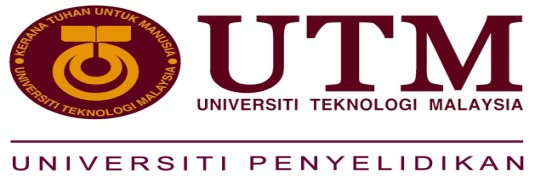 KERTAS KERJA CADANGAN PERUBAHAN ENTITI AKADEMIK BAGI PROGRAM (NYATAKAN NAMANYA) Kelulusan/MaklumanDisediakan oleh Disemak oleh Disahkan olehTandatanganNamaJawatanKetua JabatanFakulti/SekolahTimbalan Dekan (Akademik & Pembangunan Mahasiswa)DekanFakulti / SekolahTarikh1TUJUANTujuan kertas kerja ini ialah untuk mendapatkan kelulusan Jawatankuasa Kurikulum Universiti mengenai …(Tajuk Kertas Kerja)...2ENTITI AKADEMIK YANG MEMOHON3ENTITI AKADEMIK YANG MENERIMA4PROGRAM AKADEMIK YANG TERLIBATNyatakan nama dan penganugerahan program dalam Bahasa Melayu dan Bahasa Inggeris 5KERANGKA TAHAP KELAYAKAN MALAYSIA (MQF)4NATIONAL EDUCATION CODE (NEC)5LOKASI PENAWARAN6KAEDAH DAN TEMPOH PENGAJIANNyatakan sepenuh/separuh masa serta tempoh pengajian masing-masing.7KAEDAH PENYAMPAIAN PROGRAMNyatakan konvensional/ODL sahaja.8JUSTIFIKASI Nyatakan justifikasi perubahan entiti akademik bagi program akademik berkenaan.9IMPLIKASI STAF, FIZIKAL DAN KEWANGANSenaraikan implikasi kepada staf (keperluan sumber) , fizikal (prasarna, kemudahan,peralatan,dan lain-lain) dan juga kewangan (kos pelaksanaan)10TARIKH KELULUSAN11KESIMPULAN/SYORJawatankuasa Kurikulum Universiti Universiti dengan segala hormatnya dipohon meluluskan (tajuk kertas kerja).